St. Peter’s RC Primary School Knowledge OrganiserYear 2 – Travel & Transport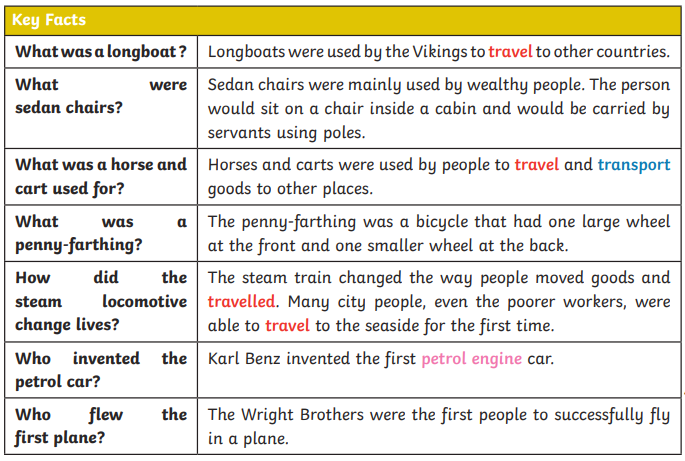 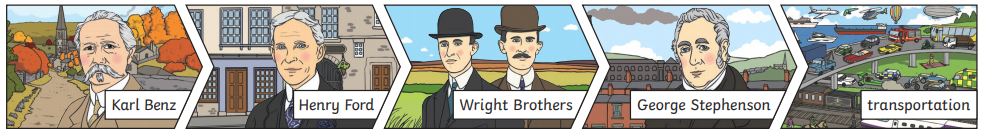 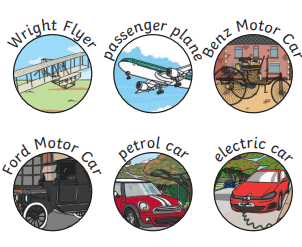 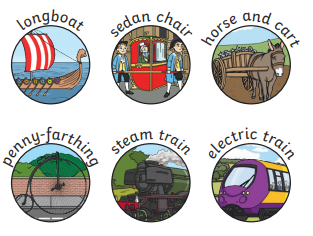 Key VocabularyDefinitionTravelMoving from one place to another.TransportMoving people or goods from one place to another. Steam EngineA steam engine uses steam from boiling water to help it move. The steam pushes the moving parts. Petrol/combustion engineCombustion means burning. A petrol engine burns petrol to make it move. Electric carsElectric cars use electricity to make the motor turn. SourcesObjects that tell us about the past. 